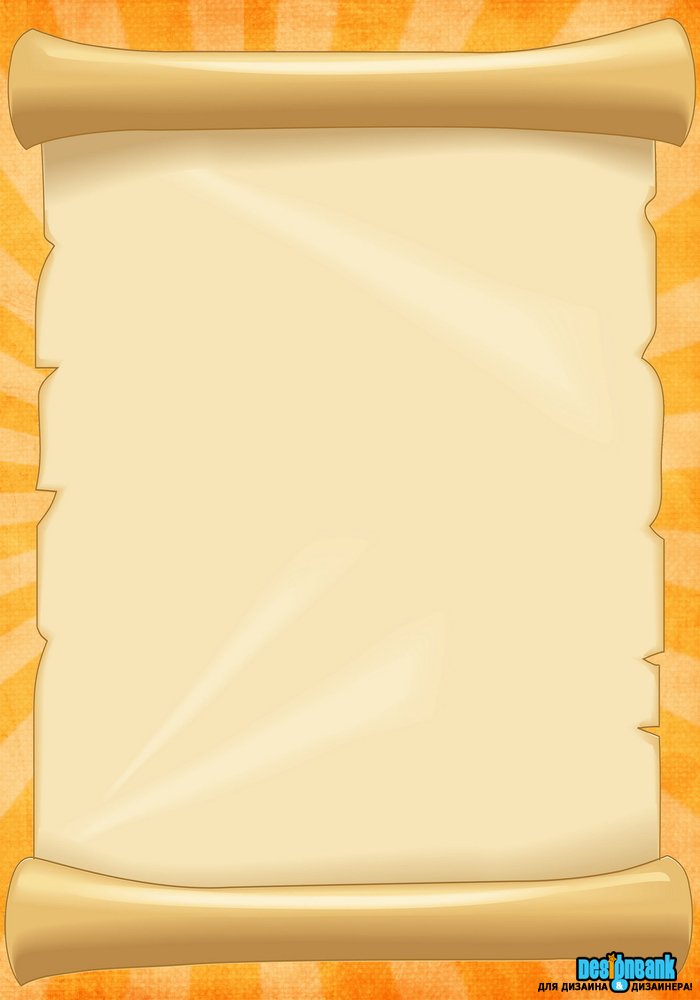 По мнению многих педагогов, экспериментальная деятельность является одним из видов познавательной деятельности детей, то есть тем видом практической деятельности, с помощью которой они познают окружающий мир.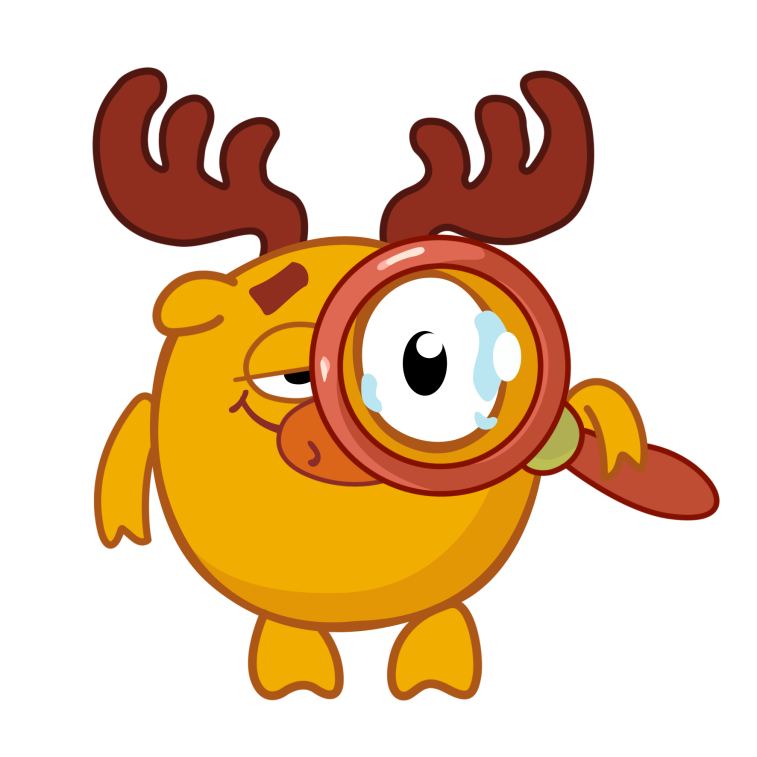 Ребенок – прирожденный исследовательВажно вовлекать ребенка в исследовательскую работу – проведение простейших опытов и экспериментов под руководством взрослого. Опыты чем-то напоминают ребятам фокусы, они не обычны, а главное – дети проделывают их сами.Иногда случается так, что взрослый просто показывает тот или иной опыт, а дети следят. Конечно так проще, но ребенку необходимо проделать все самому.Это очень важный воспитательный момент.Исследовательская работа помогает ребенку логически мыслить, обобщать, делать выводыИзвестный педагог Ян Амос Коменский писал: «Нужно учить так, чтобы люди насколько это возможно приобретали знания не из книг, но из неба и земли, из дубов и буков, то есть знали и изучали самые вещи, а не чужие свидетельства о вещах».Задача взрослого	В настоящее время мы являемся свидетелями того, как метод экспериментирования прочно занимает свое место в дошкольном образовании. Главное достоинство этого метода заключается в том, что он дает детям реальные представления о различных сторонах изучаемого объекта,  о его взаимоотношениях с окружающей средой и другими объектами.В процессе эксперимента идет обогащение памяти ребенка, активизируются его мыслительные процессы, необходимость давать отчет об увиденном,  формулировать обнаруженные закономерности, стимулировать развитие речи.Нельзя не отметить положительного влияния экспериментов на:  эмоциональную сферу ребенка,на развитие творческих способностей,на формирование трудовых навыков.Дети очень любят экспериментировать:Это объясняется тем, что им присуще наглядно-действенное  и наглядно-образное мышление, а экспериментирование, как никакой другой метод соответствует этим возрастным особенностям. В дошкольном возрасте он является ведущим, а в первые три года практически единственным способом познания мира.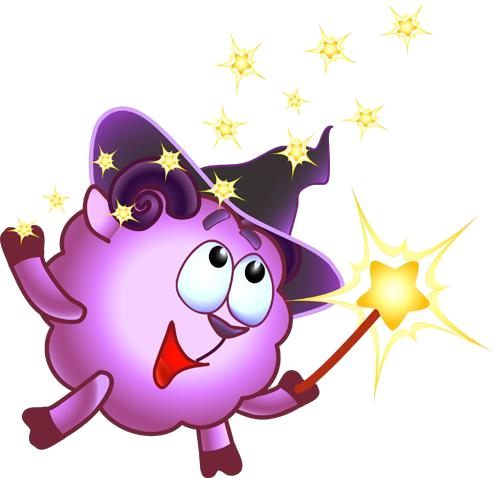 Жизнь ребенка в детском саду организована таким образом, что один вид деятельности сменяет другой:зарядка,завтрак,занятия,прогулка,игры и т.д. Все по режиму.Экспериментирование же проходит практически через все виды деятельности.На зарядке ребенок экспериментирует со своим телом, выполняя упражнения.На занятиях, например, на рисовании, знакомится со свойствами материалов (растворяемость красок и т.д.)Во время приема пищи задействуются вкусовые рецепторы, малыш познает вкус приготовленных блюд.Кроме этого существует еще и такой вид деятельности в детском саду, как работа в экспериментальном уголке, совместная познавательно-исследовательская деятельность.В своем развитии на протяжении дошкольного детства, ребенок проходит целый этап эволюционного развития человеческого общества, накапливает огромный багаж практических знаний.В домашних условиях легко превратить экспериментирование в игру. Существует целый перечень домашних игр – экспериментов:Игры-эксперименты в ванной – это игры с водой и мыльными пузырями, «Тонет – не тонет» и т.п.Игры-эксперименты  в комнате: «Из чего сделано?», «Устройство пылесоса», «Как увидеть электричество?» (с расческой, с воздушным шаром, наэлектризованная одежда), «Почему завял цветок?», «Как вырастить зеленый лук?» и т.д.Детское экспериментирование не требует больших материальных затрат. Здесь можно использовать любые подручные или бросовые материалы:губки,одноразовую посуду,соломинки,трубочки для коктейлей,пластиковые бутылки и др.Ведь в умелых руках даже обычная пластиковая бутылка может превратиться в фильтр, в который можно наливать воду или насыпать песок, а обычный пакет для мусора может стать ловушкой для воздуха, ну а если его разрезать на ленточки и прикрепить с помощью скотча к палочке, то можно будет увидеть направление ветра на прогулке или сделать ветер самим.Эксперименты составляют основу всякого знания, без них любые понятия превращаются в сухие абстракции. В дошкольном воспитании экспериментирование является тем методом обучения, который позволяет ребенку моделировать в своем сознании картину мира, основанную на собственных наблюдениях, опытах, установлении взаимозависимостей, закономерностей.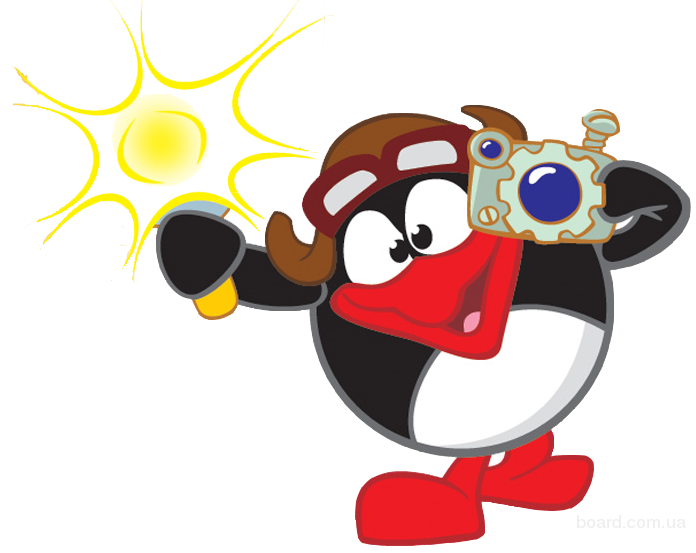 